ТЕХНОЛОГИЧЕСКАЯ КАРТА УРОКАЦелевая аудитория3-4 классы общеобразовательных организаций всех форм и профилей обученияПродолжи-тельность45 мин. в стандартных условиях урочной или внеурочной деятельностиТема Урока«Что такое общественные блага и откуда они берутся»Цель УрокаФормирование понимания у обучающихся, что такое частные и общественные блага, откуда они берутся и какова роль налоговПланируемые результатыЛичностные:понимание важности бережного отношения к общественным и частным благам;понимание того, откуда берутся деньги у государства и на что они тратятся.Метапредметные:развитие умения устанавливать причинно-следственные связи между уплатой налогов и наличием общественных благ;развитие фантазии;развитие умения работать в группеПредметные: формирование представления о частных и общественных благах; о государственном бюджетезнание о том, чем отличается семейный и государственный бюджетзнание о том, что такое налоги и для чего их платят людиИспользуемые образоват. технологии, методы обученияИгра «Общественные и частные блага»Метод беседыТехнология творческого сторителлингаФормы организации учебной деятельностиФронтальная (весь класс)Групповая (5 групп)Технические условияПК с хорошим экраном (возможность показывать презентацию).Два флипчарта / две доскиЖелательно сделать рассадку учащихся для удобной работы в группах с возможностью писать (парты / столы и стулья).Актовый зал с прикреплёнными стульями и отсутствием столов не подойдет. Актовый зал можно использовать, если есть возможность расставить столы и стулья в нем, установить экран и доску (меловую или маркерную).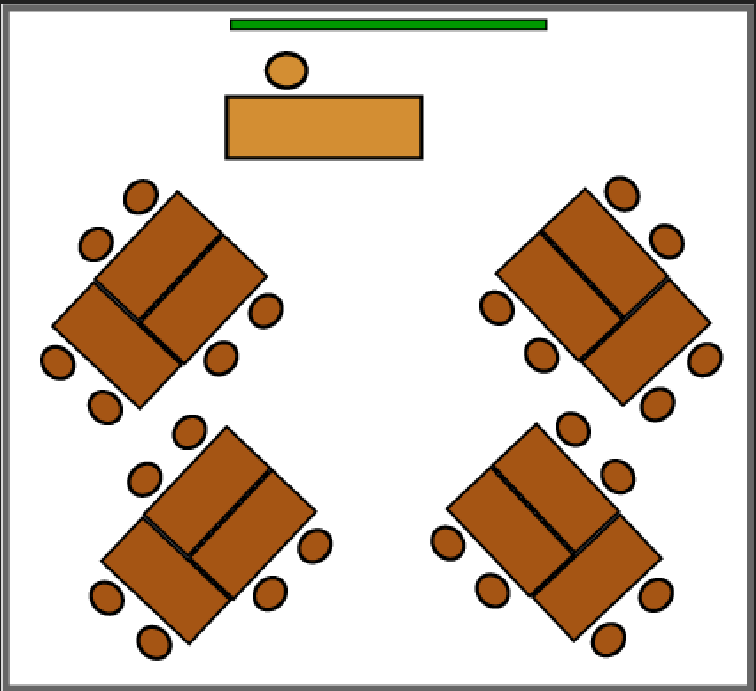 Предварит. подготовка учащихсяНе требуетсяПредварит. подготовка к проведению урокаТребуется:- загрузить презентацию, проверить кликер;- распечатать приложения №1 «Карточки» - 1 экз.- распечатать приложение №2 «История про вирус и налоги» 5 экз.- расставить парты и стулья для организации фронтальной и групповой работы учащимися.Дидактический материалПрезентацияПриложение №1 «Карточки»Приложение №2 «История про вирус и налоги»Листы А4, цветные карандашиЭтапы урока, таймингЭтап 1: Представление и обсуждение «Что такое потребности», 5 минЭтап 2: Игра «Общественные и частные блага», 15 минЭтап 3: Обсуждение вопроса «Откуда берутся государственные блага. Государственный бюджет», 5 минЭтап 4: Творческая мастерская «История про вирус и налоги», 15 минЭтап 5: рефлексия, подведение итогов, 5 мин